Образовательные организацииВ 2013 году  общая характеристика системы муниципального образования Аскизский район представляет  сеть из 63 образовательных организаций, в том числе с правом самостоятельного юридического лица - 41, филиалов – 22: 20 средних, 1- вечерняя (сменная) школа, 6- основных (из них 4 филиала), 17-начальных общеобразовательных организаций (филиалы), 16-муниципальных дошкольных учреждений, 3-организации дополнительного образования детей (из них 1 филиал).Доступность качественного дошкольного образования  в Аскизском  районе.На 01.01.2014.г. в Аскизском районе 6371 ребенок дошкольного возраста (01.01.2013года – 5293, на 01.01.2012г. – 5804), в том числе по годам:до 2 лет – 1540 (2013г. – 1438, 2012 г. – 1534)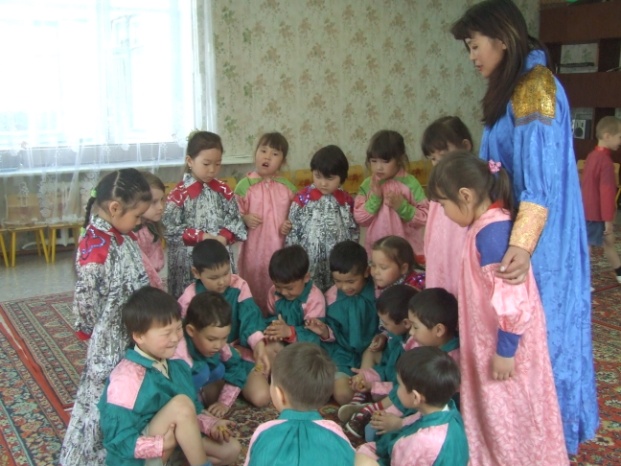 2-х лет – 829  (2013г.- 804, 2012 г. - 857)3 – 5 лет – 2568 (2013 г.-1664 ,2012 г. – 2236)5 – 7 лет –  1434 (2013г.-1387, 2012 г. – 1177). Таким образом, количество детей дошкольного возраста увеличилось на 1078 детей по сравнению с прошлым годом.В районе функционируют 22 дошкольных учреждений: муниципальных – 16, структурных подразделений – 4, ведомственных (ОАО РЖД) – 2 (пос.Аскиз, с.Балыкса), 2 частных детских сада с общим охватом 1546 детей дошкольного возраста.Общее образование.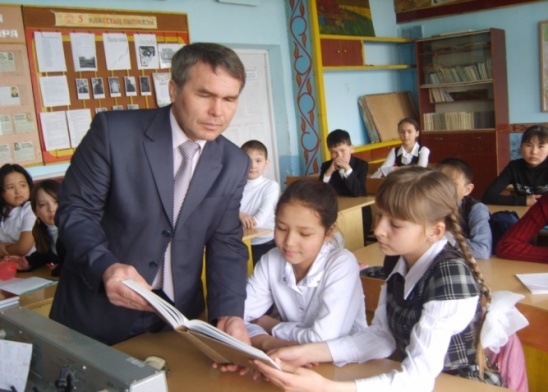 В районе  функционируют   44  общеобразовательных  учреждений  (в том числе 22 филиала). Всего  обучались  в общеобразовательных учреждениях  на конец 2012 - 2013 учебного года 5668  учащихся, в том числе в предшкольных группах 273 ребенка.В 2013-2014 учебном году в предшкольные группы принят 381 ребенок, в 1 класс принят 581 обучающийся.По уровням обучения:в  1-4 классах    - 2204 обучающихся;в  5-9 классах     - 2502 обучающихся, в том числе по коррекционной программе 25;в  10-11 классах   - 590 обучающихся.Формы обучения: очная, очно - заочная, индивидуальная (на дому).Обучением на дому охвачено 47 учащихся в 18 общеобразовательных учреждениях, из них 31  ребенок с ограниченными возможностями здоровья. С 01.09.2010г в «Центре дистанционного образования детей-инвалидов»  8  детей-инвалидов нашего района получают дополнительное образование. Для организации обучения каждому ребенку дома установлено необходимое компьютерное оборудование в соответствии с договором между образовательным учреждением и родителем.В связи с удаленностью населенных пунктов, на территории МО Аскизский район осуществляется ежедневный подвоз 723 обучающихся в 16 средних общеобразовательных учреждениях.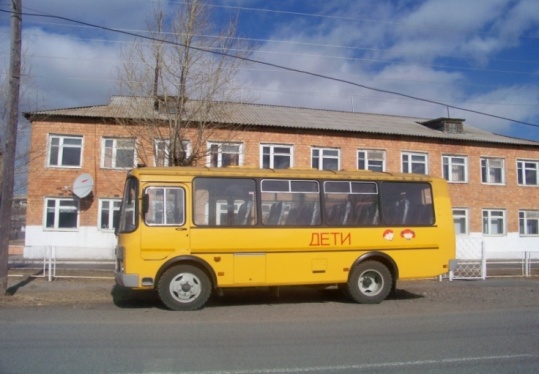 Список  образовательных организаций Аскизского района№Субъект РФНаименование ОУ (по лицензии)Почтовый  адресПочтовый  адресПочтовый  адресКонтактный телефонКонтактный телефонАдрес электронной почтыИнтернет сайтИнтернет сайтФИО (полностью руководителя)№Субъект РФНаименование ОУ (по лицензии)ИндексНаселенный пунктАдресКод городаНомерАдрес электронной почтыИнтернет сайтИнтернет сайтФИО (полностью руководителя)1.        Республика ХакасияМуниципальная бюджетная общеобразовательная школа-интернат: "Аскизский лицей-интернат" им.М.И.Чебодаева655700селоРеспублика Хакасия, Аскизский район, с. Аскиз, улица Горького дом 108(39045)91433askiz_school@mail.ruwww.Lycee.askiz.ruwww.Lycee.askiz.ruАраштаев Евгений Николаевич2.        Республика ХакасияМуниципальное бюджетное общеобразовательное учреждение Есинская средняя общеобразовательная школа655703село Республика Хакасия, Аскизский район, с.Полтаков, ул. Октябрьская, 128(39045)94117esino_school123@mail.ruesino-school.edusite.ruesino-school.edusite.ruБоргоякова Любовь Николаевна3.        Республика ХакасияСафроновская начальная общеобразовательная школа-филиал Муниципального бюджетного общеобразовательного учреждения Есинской средней общеобразовательной школы655703аалРеспублика Хакасия, Аскизский район, аал Сафронов,   ул. Центральная , 12НетНетesino_school123@mail.ruesino-school.edusite.ruesino-school.edusite.ruБоргоякова Любовь Николаевна4.        Республика ХакасияУсть-Таштыпская  основная общеобразовательная школа-филиал Муниципального бюджетного общеобразовательного учреждения Есинской средней общеобразовательной школы655702аалРеспублика Хакасия , Аскизский район, аал Усть-Таштып, ул. Центральная, 40А.   Тел.8(39045)94133esino_school123@mail.ruesino-school.edusite.ruesino-school.edusite.ruБоргоякова Любовь Николаевна5.        Республика ХакасияМуниципальное бюджетное общеобразовательное  учреждение Калининская средняя общеобразовательная школа655700селоРеспублика Хакасия, Аскизский район, с. Аскиз, ул. Зеленая, д. 32 А8(39045)91609school-19-kalin@yandex.ruwww.kcoiii.edusite.ruwww.kcoiii.edusite.ruТопоев Юрий Александрович6.        Республика ХакасияМуниципальное бюджетное образовательное учреждение Калининская средняя общеобразовательная школа структурное подразделение детский сад "Калинка"655700селоРеспублика Хакасия, Аскизский район, с. Аскиз, ул. Зеленая, д. 32 А8(39045)91609school-19-kalin@yandex.ruwww.kcoiii.edusite.ruwww.kcoiii.edusite.ruТопоев Юрий Александрович7.        Республика ХакасияАнхаковская начальная общеобразовательная школа - филиал Муниципального бюджетного общеобразовательного учреждения Калининской средней общеобразовательной школы655700аалРеспублика Хакасия, Аскизский район, аал Анхаков, ул. Школьная,10.НетНетschool-19-kalin@yandex.ruwww.kcoiii.edusite.ruwww.kcoiii.edusite.ruТопоев Юрий Александрович8.        Республика ХакасияБельтирская основная общеобразовательная школа-филиал Муниципального бюджетного общеобразовательного учреждения Калининской средней общеобразовательной школы655700аалРеспублика Хакасия , Аскизский район, аал Апчинаев, ул. Школьная, 288(39045)92829school-19-kalin@yandex.ruwww.kcoiii.edusite.ruwww.kcoiii.edusite.ruТопоев Юрий Александрович9.        Республика ХакасияЛуговская начальная общеобразовательная школа - филиал Муниципального бюджетного общеобразовательного учреждения Калининской средней общеобразовательной школы655700деревняРеспублика Хакасия, Аскизский район, д. Луговая,   ул. Школьная,38.нетнетschool-19-kalin@yandex.ruwww.kcoiii.edusite.ruwww.kcoiii.edusite.ruТопоев Юрий Александрович10.     Республика ХакасияМуниципальное бюджетное общеобразовательное учреждение Катановская средняя общеобразовательная школа655700аалРеспублика Хакасия, Аскизский район, аал Катанов, ул. Школьная, д.28(39045)97145katanov_school@mail.ruhttp://www.katanov-school.edusite.ru/http://www.katanov-school.edusite.ru/Барашкова Лариса Герасимовна11.     Республика ХакасияМуниципальное бюджетное общеобразовательное учреждение Болгановская средняя общеобразовательная школа655717селоРеспублика Хакасия, Аскизский район, село Пуланколь ул.Победы, д. 238(39045)93183bolgan_school@mail.rubolganovskayaschool.edusite.rubolganovskayaschool.edusite.ruСаражакова Светлана Андреевна12.     Республика ХакасияМуниципальное бюджетное образовательное учреждение Болгановская средняя общеобразовательная школа структурное подразделение детский сад "Ромашка"655717селоРеспублика Хакасия, Аскизский район, село Пуланколь ул.Победы, д. 238(39045)93183bolgan_school@mail.rubolganovskayaschool.edusite.rubolganovskayaschool.edusite.ruСаражакова Светлана Андреевна13.     Республика ХакасияАевская начальная общеобразовательная школа-филиал Муниципального бюджетного общеобразовательного учреждения Болгановской средней общеобразовательной школы655717аалРеспублика Хакасия, Аскизский район,  аал Аев,    ул. Степная,23нетнетbolgan_school@mail.rubolganovskayaschool.edusite.rubolganovskayaschool.edusite.ruСаражакова Светлана Андреевна14.     Республика ХакасияСырская начальная общеобразовательная школа-филиал Муниципального бюджетного общеобразовательного учреждения Болгановской средней общеобразовательной школы655717аалРеспублика Хакасия, Аскизский район, аал Сыры ул. Речная, 7 нетнетbolgan_school@mail.rubolganovskayaschool.edusite.rubolganovskayaschool.edusite.ruСаражакова Светлана Андреевна15.     Республика ХакасияМуниципальное бюджетное общеобразовательное учреждение средняя общеобразовательная школа поселка Аскиз655735поселокРеспублика Хакасия, Аскизский район, поселок Аскиз ул.Октябрьская д. 228(39045)96339psshool2007@rambler.rusch-pos-askiz.edusite.rusch-pos-askiz.edusite.ruМинор Тамара Георгиевна16.     Республика ХакасияМуниципальное бюджетное образовательное учреждение средняя общеобразовательная школа поселка Аскиз структурное подразделение детский сад "Огонек"655735поселокРеспублика Хакасия, Аскизский район, поселок Аскиз ул.Октябрьская д. 228(39045)96339psshool2007@rambler.rusch-pos-askiz.edusite.rusch-pos-askiz.edusite.ruМинор Тамара Георгиевна17.     Республика ХакасияМуниципальное бюджетное общеобразовательное учреждение Лесоперевалочная средняя общеобразовательная школа № 1655710селоРеспублика Хакасия, Аскизский район,  село Бельтирское,  ул. Абаканская д. 29а8(39045)95260les1school@mail.rules1schoolaskizuo.edusite.rules1schoolaskizuo.edusite.ruСунчугашева Алевтина Матвеевна18.     Республика ХакасияМуниципальное бюджетное общеобразовательное учреждение Лесоперевалочная средняя общеобразовательная школа №2655710селоРеспублика Хакасия, Аскизский район,  село Бельтирское ул.Ленина, 358(39045)95374Les2school@mail.ruLes2school.edusite.ruLes2school.edusite.ruБайкалова Валентина Петровна19.     Республика ХакасияМуниципальное бюджетное общеобразовательное учреждение Бирикчульская средняя общеобразовательная школа655720селоРеспублика Хакасия, Аскизский район, село  Бирикчуль ул. Студенческая, д. 88(39045)94634school-birikchul@yandex.rubirikchul-school.edusite.rubirikchul-school.edusite.ruГрибашева Надежда Петровна20.     Республика ХакасияЮгачинская основная общеобразовательная школа-филиал Муниципального бюджетного общеобразовательного учреждения Бирикчульской средней общеобразовательной школы655720пстРеспублика Хакасия, Аскизский район,  пст. Югачи,      ул. Центральная, 27.нетнетschool-birikchul@yandex.rubirikchul-school.edusite.rubirikchul-school.edusite.ruГрибашева Надежда Петровна21.     Республика ХакасияМуниципальное бюджетное общеобразовательное учреждение Бискамжинская средняя общеобразовательная школа655730поселок городского типаРеспублика Хакасия, Аскизский район,  пгт.Бискамжа, ул.Ешмекова, д. 1нетнетbiskamga@mail.rubiskamga.edusite.rubiskamga.edusite.ruЦой Фагиля Нурисламовна22.     Муниципальное бюджетное общеобразовательное учреждение Балыксинская средняя общеобразовательная школа655725село Республика Хакасия, Аскизский район, с.Балыкса, ул. Центральная, д. 21нетнетbalyksy@mail.ruwww.balyksy-scool.edusite.ruwww.balyksy-scool.edusite.ruЯшникова Лариса Александровна23.     Неожиданская начальная общеобразовательная школа-филиал Муниципального бюджетного общеобразовательного учреждения Балыксинской средней общеобразовательной школы655725поселокРеспублика Хакасия , Аскизский район,  п. Неожиданный,  ул. Октябрьская, 3нетнетbalyksy@mail.ruwww.balyksy-scool.edusite.ruwww.balyksy-scool.edusite.ruЯшникова Лариса Александровна24.     Муниципальное бюджетное общеобразовательное учреждение Вершинотейская средняя общеобразовательная школа655731поселок городского типаРеспублика Хакасия, Аскизский район,  пгт. Вершина Тея, ул.Советская, д. 31 а8(39045)95692v-tey1@mail.ruv-tey-school.edusit.ruv-tey-school.edusit.ruКанзычакова Татьяна Федоровна25.     Шорская  основная общеобразовательная школа – филиал Муниципального бюджетного общеобразовательного учреждения Вершинотейской средней общеобразовательной школы655725поселокРеспублика Хакасия, Аскизский район,п. Шора,   ул. Центральная,18.нетнетchora_school@mail.ruv-tey-school.edusit.ruv-tey-school.edusit.ruКанзычакова Татьяна Федоровна26.     Муниципальное бюджетное общеобразовательное учреждение Кызласовская средняя общеобразовательная школа им. Р.А. Кызласова655712селоРеспублика Хакасия, Аскизский район, с. Кызлас, ул. Советская, д. 5а8(39045)93428kizlas@mail.ruwww.school-19-ust-es.edusite.ruwww.school-19-ust-es.edusite.ruКостякова Галина Пахомовна27.     Лырсинская начальная общеобразовательная школа -филиал Муниципального бюджетного общеобразовательного учреждения  Кызласовской средней общеобразовательной школы655712,аалРеспублика Хакасия, Аскизский район, аал Лырсы,   ул. Сахалинская,13-1.нетНетkizlas@mail.ruwww.school-19-ust-es.edusite.ruwww.school-19-ust-es.edusite.ruКостякова Галина Пахомовна28.     Тюрт-Тасская  начальная общеобразовательная школа- филиал Муниципального бюджетного общеобразовательного учреждения Кызласовской средней общеобразовательной школы655712,аалРеспублика Хакасия, Аскизский  район, аал  Тюрт-Тас, ул.Центральная,   д. 35-2.                    нетнетkizlas@mail.ruwww.school-19-ust-es.edusite.ruwww.school-19-ust-es.edusite.ruКостякова Галина Пахомовна29.     Усть-Хойзинская  начальная общеобразовательная школа- филиал Муниципального бюджетного общеобразовательного учреждения Кызласовской средней общеобразовательной школы655712деревняРеспублика Хакасия , Аскизский район, д.Усть - Хойза, ул.Школьная. 4нетнетkizlas@mail.ruwww.school-19-ust-es.edusite.ruwww.school-19-ust-es.edusite.ruКостякова Галина Пахомовна30.     Муниципальное бюджетное общеобразовательное учреждение Усть - Есинская средняя образовательная школа им. М. Г. Торосова655702селоРеспублика Хакасия, Аскизский район, с. Усть - Есь ул. Советская, д. 65(839045)94157school_19_ust-es@mail.ruwww.school-19-ust-es.edusite.ruwww.school-19-ust-es.edusite.ruЧебодаева Надежда Ильинична31.     Муниципальное бюджетное общеобразовательное учреждение Усть-Камыштинская средняя общеобразовательная школа655718селоРеспублика Хакасия, Аскизский район, село Усть-Камышта, ул. Школьная, д. 328(3945)93587 ukamyshta@mail.ru ukamyshta.edusite.ruukamyshta.edusite.ruАлбычаков Игорь Никитич32.     Ханкульская начальная общеобразовательная школа-филиал Муниципального бюджетного общеобразовательного учреждения Усть-Камыштинской средней общеобразовательной  школы655718пстРеспублика Хакасия, Аскизский район, пст. Ханкуль, ул.Вокзальная, 3нетнет ukamyshta@mail.ru ukamyshta.edusite.ruukamyshta.edusite.ruАлбычаков Игорь Никитич33.     Муниципальное бюджетное общеобразовательное учреждение Усть-Чульская средняя общеобразовательная школа им. М.Е. Кильчичакова655705селоРеспублика Хакасия, Аскизский район, с. Усть-Чуль, ул.  Школьная, д.138(39045)94306Ust-Chul@mail.ruUst-Chul.edusite.ruUst-Chul.edusite.ruЧебодаева Раиса Трофимовна34.     Верх-Тейская начальная общеобразовательная школа – филиал Муниципального бюджетного общеобразовательного учреждения Усть-Чульской средней общеобразовательной школы655705аалРеспублика Хакасия , Аскизский район,  аал Верхняя Тея, ул. Бирикчульская, 7а.                     нетнетUst-Chul@mail.ruUst-Chul.edusite.ruUst-Chul.edusite.ruЧебодаева Раиса Трофимовна35.     Оттинская начальная общеобразовательная школа – филиал Муниципального бюджетного общеобразовательного учреждения Усть-Чульской средней общеобразовательной школы655705аалРеспублика Хакасия, Аскизский район, аал Отты,    ул. Советская, 51нетнетUst-Chul@mail.ruUst-Chul.edusite.ruUst-Chul.edusite.ruЧебодаева Раиса Трофимовна36.     Политовская начальная общеобразовательная школа – филиал Муниципального бюджетного общеобразовательного учреждения Усть-Чульской средней общеобразовательной школы655705аалРеспублика Хакасия, Аскизский район,  аал Политов, ул. Карла Маркса, 45нетнетUst-Chul@mail.ruUst-Chul.edusite.ruUst-Chul.edusite.ruЧебодаева Раиса Трофимовна37.     Иллиморовская начальная общеобразовательная школа – филиал Муниципального бюджетного общеобразовательного учреждения Усть-Чульской средней общеобразовательной школы655705аалРеспублика Хакасия, Аскизский район,   аал Иллиморов,  ул. Чахсы - Хоных, 20, пом.1Н.          нетнетUst-Chul@mail.ruUst-Chul.edusite.ruUst-Chul.edusite.ruЧебодаева Раиса Трофимовна38.     Муниципальное бюджетное общеобразовательное учреждение Верх-Аскизская средняя общеобразовательная школа655700селоРеспублика Хакасия, Аскизский район, с.Верх-Аскиз, ул. Советская, д.118(39045)94513School_v-askiz@mail.ruverx-askiz.edusite.ruverx-askiz.edusite.ruМамышев Вадим Константинович39.     Казановская начальная общеобразовательная школа – филиал Муниципального бюджетного общеобразовательного учреждения Верх-Аскизской средней общеобразовательной школы655700пстРеспублика Хакасия, Аскизский район,  пст. Казановская,  ул. Железнодорожная,  д. 9А.  нетнеиSchool_v-askiz@mail.ruverx-askiz.edusite.ruverx-askiz.edusite.ruМамышев Вадим Константинович40.     Муниципальное бюджетное общеобразовательное учреждение Нижне-Тейская средняя общеобразовательная школа имени Степана Павловича Ултургашева655705деревняРеспублика Хакасия, Аскизский район, д.Нижняя Тея, ул.Школьная, д.18 (39045)92833Nteyu_school@mail.runteyu-school.edusite.runteyu-school.edusite.ruУлтургашева Лилия Павловна41.     Муниципальное бюджетное общеобразовательное учреждение Лестранхозовская средняя общеобразовательная школа655721селоРеспублика Хакасия, Аскизский район, с. Бирикчуль, ул. Советская, д. 88(39045)94640lestranhoz@mail.rulestranhoz.edusite.rulestranhoz.edusite.ruЩекочихина Александра Аниковна42.     Муниципальное бюджетное общеобразовательное учреждение Базинская средняя общеобразовательная школа655700селоРеспублика Хакасия, Аскизский район, с.Нижняя База, пер.Зеленый, д.4нетНетbasa_school@mail.rubasa19.edusite.rubasa19.edusite.ruМедведева Евгения Олеговна43.     Верх-Базинская начальная общеобразовательная школа – филиал Муниципального бюджетного общеобразовательного учреждения Базинской средней общеобразовательной школы655700аалРеспублика Хакасия , Аскизский район,  аал Верх База,  ул. Мира, 22нетнетbasa_school@mail.rubasa19.edusite.rubasa19.edusite.ruМедведева Евгения Олеговна44.     Усть-Базинская начальная общеобразовательная школа – филиал Муниципального бюджетного общеобразовательного учреждения Базинской средней общеобразовательной школы655700аалРеспублика Хакасия , Аскизский район, аал Усть – База ул. Школьная ,14нетнетbasa_school@mail.rubasa19.edusite.rubasa19.edusite.ruМедведева Евгения Олеговна45.     Тилоковская начальная общеобразовательная школа – филиал Муниципального бюджетного общеобразовательного учреждения Базинской средней общеобразовательной школы655700аалРеспублика Хакасия, Аскизский район аал Бейка,  ул. Таежная,21нетнетbasa_school@mail.rubasa19.edusite.rubasa19.edusite.ruМедведева Евгения Олеговна46.     Муниципальное бюджетное общеобразовательное учреждение Аскизская открытая (сменная) общеобразовательная школа655700,селоРеспублика Хакасия, Аскизский район,  с. Аскиз, ул. Зеленая, д. 388(39045)91073ask_ososh.19ru@mail.ruask-ososh19ru.edusite.ruask-ososh19ru.edusite.ruЧебодаев Владимир Георгиевич47.     Муниципальное бюджетное общеобразовательное учреждение Казановская основная общеобразовательная школа  655700деревняРеспублика Хакасия, Аскизский район, д.Казановка, ул. Новая, дом 22нетНетkazanovka_school@mail.rukazanovka.edusite.ru/kazanovka.edusite.ru/Кулемеев Руслан Владимирович48.     Муниципальное бюджетное общеобразовательное учреждение  Баланкульская основная общеобразовательная школа  655717селоРеспублика Хакасия, Аскизский район, с.Камышта, ул. Нагорная, д.118 (39045)93130balankul@mail.ruu26100.edusite.ru./u26100.edusite.ru./Чистанова Светлана НиколаевнаДошкольные образовательные  учрежденияДошкольные образовательные  учрежденияДошкольные образовательные  учрежденияДошкольные образовательные  учрежденияДошкольные образовательные  учрежденияДошкольные образовательные  учрежденияДошкольные образовательные  учрежденияДошкольные образовательные  учрежденияДошкольные образовательные  учрежденияДошкольные образовательные  учрежденияДошкольные образовательные  учрежденияДошкольные образовательные  учреждения1.        Муниципальное бюджетное дошкольное  образовательное учреждение  Аскизский центр развития ребенка - детский сад «Тополек»655700селоРеспублика Хакасия, Аскизский район, с. Аскиз,   ул. Первомайская,13.                                         8 (39045)91225topolek-askiz@mail.rutopolek-askiz@mail.rutopolek-askiz-caduk.edusite.ruСелигеева Ирина Геннадьевна2.        Муниципальное бюджетное дошкольное  образовательное учреждение  Аскизский ясли - сад «Светлячок»655700селоРеспублика Хакасия, Аскизский район, с.Аскиз,    ул. Красноармейская, 4.                              8 (39045)91894svetlyachok-askiz.caduk.ruЧичининаСветлана  Ларионовна3.        Муниципальное бюджетное дошкольное  образовательное учреждение  Аскизский детский сад «Родничок»655700,селоРеспублика Хакасия, Аскизский район, с. Аскиз,   ул. Школьная, 12 . 8 (39045)91519www.rodnichoc.caduk.ruЧебодаеваЕкатерина  Ивановна4.        Муниципальное бюджетное дошкольное  образовательное учреждение  Аскизский детский сад «Колосок»655700селоРеспублика Хакасия, Аскизский район, с. Аскиз,  ул. Калинина, 24.    8 (39045)92158kolosok-askiz.caduk.ruБельманАнна  Кузьмовна5.        Муниципальное бюджетное дошкольное  образовательное учреждение  Бирикчульский детский сад «Солнышко»655720селоРеспублика Хакасия, Аскизский район, с. Бирикчуль, ул. Зеленая, 11.                                                                                                       Тел8 (39045) 94714  solnuchko.caduk.ruАлександроваОксана  Геннадьевна6.        Муниципальное бюджетное дошкольное  образовательное учреждение  Бельтирский  детский сад «Колокольчик»655710селоРеспублика Хакасия, Аскизский район,   с. Бельтирское, ул. Гагарина,1.    Тел.8 (39045)95391bkolokolchik.caduk.ruБайкалова Нина Федоровна7.        Муниципальное бюджетное дошкольное  образовательное учреждение  Катановский  детский сад «Ручеек»655718аалРеспублика Хакасия, Аскизский район, аал Катанов, ул. Школьная,12.НетНетkatanovskij-detskij-sad-rucheek.caduk.ruТокчигашева Надежда Михайловна8.        Муниципальное бюджетное дошкольное  образовательное учреждение Кызласский детский сад «Кунiчек»655712селоРеспублика Хакасии, Аскизский район, с. Кызлас,   ул. Мира,1.                   8 (39045)93491kunichek.caduk.ruТахтаракова   Манисия  Николаевна9.        Муниципальное бюджетное дошкольное  образовательное учреждение  Усть-Камыштинский детский сад «Малышок»655718селоРеспублика Хакасия, Аскизский район, с.Усть –Камышта, ул. Мира, 10.    8 (39045)93509malysh.caduk.ruАхметоваЮлия  Ивановна10.     Муниципальное бюджетное дошкольное  образовательное учреждение Усть-Чульский  детский сад «Елочка»655705селоРеспублика Хакасия, Аскизский район, с. Усть - Чуль, ул. Советская, 53.                                 8 (39045)94309ust-chul.caduk.ruАлбычакова  Ольга  Владимировна11.     Муниципальное бюджетное дошкольное  образовательное учреждение  Вершино-Тейский детский сад «Теремок»655731селоРеспублика Хакасия, Аскизский район, пгт. Вершина Теи,  ул. Ключевая, 2а.                                                   8 (39045)95708vteysad-teremok.caduk.ruИвановаТатьяна Владимировна12.     Муниципальное бюджетное  дошкольное  образовательное учреждение  Есинский детский сад «Кунiчек»655703селоРеспублика Хакасия, Аскизский район, с. Полтаков,  ул. Красная площадь,4.НетНетesino.caduk.ruКазагашеваТатьяна Ильинична13.     Муниципальное бюджетное дошкольное  образовательное учреждение  Усть-Есинский детский сад «Санычах»655702селоРеспублика Хакасия , Аскизский район, с. Усть – Есь, ул.Колхозная, 24.НетНетust-es.caduk.ruТопоева Надежда Владиславовна14.     Муниципальное бюджетное дошкольное  образовательное учреждение  детский сад «Лесовичок» 655730поселок городского типаРеспублика Хакасия, Аскизский район, п. Бискамжа, ул. Ешмекова,10НетНетbiskama.caduk.ruМезенцева Елена  Николаевна15.     Муниципальное бюджетное дошкольное  образовательное учреждение  Вершино-Тейский детский сад «Алёнушка »655731поселок городского типаРеспублика Хакасия, Аскизский район, п. Вершина Теи, ул. Советская, б/н            8 (39045)95696alenuchka-teja@rambler.rualenuchka-teja@rambler.ruvteysad-alenushka.caduk.ruКайгородоваНадежда  Борисовна 16.     Муниципальное бюджетное дошкольное образовательное учреждение Бельтирский  ясли-сад «Василёк»655711селоРеспублика Хакасия, Аскизский район, с. Бельтирское, ул.Вокзальная,  д. 39              8 (39045)95332svasilek.caduk.ruБезрукихСветлана  ВасильевнаУчреждения дополнительного образованияУчреждения дополнительного образованияУчреждения дополнительного образованияУчреждения дополнительного образованияУчреждения дополнительного образованияУчреждения дополнительного образованияУчреждения дополнительного образованияУчреждения дополнительного образованияУчреждения дополнительного образованияУчреждения дополнительного образованияУчреждения дополнительного образования1.        Муниципальное образовательное  учреждение дополнительного образования детей  Аскизская районная детско-юношеская спортивная школа655700селоРеспублика Хакасия, Аскизский район, с. Аскиз, ул. Суворова,2.8 (39045)92474askiz-dyush.edusite.ruТолмашов Петр Дмитриевич2.        Муниципальное образовательное  учреждение дополнительного образования  детей  Аскизский районный  центр   детского творчества655700селоРеспублика Хакасия, Аскизский район, с. Аскиз, ул. Горького,12.8 (39045)91838cdt-19.edusite.ruИнкижекова Валентина АлексеевнаЧастные дошкольные учрежденияЧастные дошкольные учрежденияЧастные дошкольные учрежденияЧастные дошкольные учреждения1Центр по присмотру и уходу за детьмиИП Карамашева Марина Митрафановна655700, Республика Хакасия , Аскизский район, с. Аскиз, ул. Попова, 3- 1. 2Центр детского развития   «Радуга»ИП Кокова Марина Михайловна655700, Республика Хакасия, Аскизский район, с. Аскиз, ул. Щетинкина, 22.3Негосударственное дошкольное образовательное учреждение «Центр по присмотру и уходу за детьми «Солнышко»ИП Толмашова Галина Григорьевна655700, Республика Хакасия , Аскизский район, с.Аскиз – 1, ул. Цукановой, 2